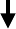 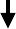 Rapor ilk altı aylık bütçe uygulama sonuçları, ikinci altı aya ilişkin beklentiler ve hedefler ile faaliyetleri içerecek şekilde hazırlanır.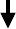 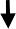 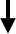 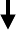 Hazırlanan rapor Strateji Geliştirme Daire Başkanınınkontrol ve onayına sunulur.HayırUygun mu?EvetRapor üst yöneticinin onayına sunulur.Uygun	 	  Hayırmu?Evet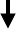 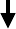 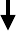 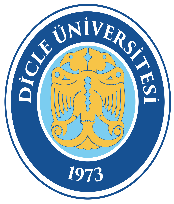 DİCLE ÜNİVERSİTESİKurumsal Mali Durum ve Beklentiler Raporu Hazırlıkİş Akış ŞemasıDoküman Kodu: SDB-İA-61DİCLE ÜNİVERSİTESİKurumsal Mali Durum ve Beklentiler Raporu Hazırlıkİş Akış ŞemasıYürürlük Tarihi: 05.10.2022DİCLE ÜNİVERSİTESİKurumsal Mali Durum ve Beklentiler Raporu Hazırlıkİş Akış ŞemasıRevizyon Tarihi/No: 00